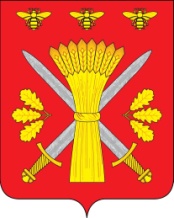 РОССИЙСКАЯ ФЕДЕРАЦИЯОРЛОВСКАЯ ОБЛАСТЬТРОСНЯНСКИЙ РАЙОННЫЙ СОВЕТ НАРОДНЫХ ДЕПУТАТОВРЕШЕНИЕОт 17 сентября    2020 года                                          №265                 с. ТроснаО внесении изменений в решение Троснянского районного Совета народных депутатов от 22 марта 2010 года № 111 «Об утверждении Схемытерриториального планирования Троснянского района Орловской области»Рассмотрев проект внесения изменений в Схему территориального планирования Троснянского района Орловской области, разработанный на основании приказа Управления градостроительства, архитектуры и землеустройства Орловской области № 01-22/72 от 09.12.2019 г., руководствуясь Федеральным законом от 06.10.2003 г. № 131-ФЗ «Об общих принципах организации местного самоуправления в Российской Федерации», статьями 9, 20, 21 Градостроительного кодекса Российской Федерации, Уставом Троснянского района, Троснянский районный Совет народных депутатов РЕШИЛ:1. Внести изменения в схему территориального планирования Троснянского района:В графической части материалов Схемы территориального планирования отобразить изменение в границах земельного участка с кадастровым номером 57:08:0010301:317 зоны сельскохозяйственных угодий в составе земель сельскохозяйственного назначения и отображения газопровода высокого давления согласно фактическому местоположению на следующих схемах:- Карта функциональных зон.- Карта планируемого размещения объектов местного значения.- Карта границ населенных пунктов.- Карта зон с особыми условиями использования территории.2. Опубликовать настоящее решение на официальном Интернет-сайте Троснянского района.3. Настоящее решение вступает в силу со дня его обнародования.Председатель районного Совета          Глава районанародных депутатов                                  В. И. Миронов                                              А. И. Насонов 